             09 март 2023 й                      №281	09 марта 2023 гО публичных слушаниях по проекту решения Совета сельского поселения Усень-Ивановский сельсовет  муниципального района Белебеевский район Республики Башкортостан «О внесении изменений в Устав сельского поселения Усень-Ивановский сельсовет муниципального района Белебеевский район Республики Башкортостан»      В соответствии со статьями 28  Федерального закона  от 06.10.2003г.                      № 131 – ФЗ «Об общих принципах организации местного самоуправления в Российской Федерации», статьей 11 Устава сельского поселения Усень-Ивановский сельсовет  муниципального района Белебеевский район Республики Башкортостан, Совет сельского поселения Усень-Ивановский сельсовет муниципального района Белебеевский район Республики Башкортостан               р е ш и л:      1. Провести публичные слушания по проекту решения Совета сельского поселения Усень-Ивановский сельсовет муниципального района Белебеевский район Республики Башкортостан «О внесении изменений в Устав сельского поселения Усень-Ивановский сельсовет муниципального района Белебеевский район Республики Башкортостан» 23 марта 2023 года в 16-00 часов в здании  администрации  сельского поселения Усень-Ивановский сельсовет  по адресу: Республика Башкортостан, Белебеевский район, с. Усень-Ивановское, ул. Гагарина  д.101.      2. Организацию и проведение публичных слушаний по проекту решения Совета сельского поселения Усень-Ивановский сельсовет муниципального района Белебеевский район Республики Башкортостан  «О внесении изменений в Устав сельского поселения Усень-Ивановский сельсовет муниципального района Белебеевский район Республики Башкортостан» возложить на Комиссию по подготовке и проведению публичных слушаний.     3. Установить, что письменные предложения жителей сельского поселения Усень-Ивановский сельсовет  муниципального района Белебеевский район Республики Башкортостан по проекту решения Совета сельского поселения Усень-Ивановский сельсовет муниципального района Белебеевский район Республики Башкортостан «О внесении изменений в Устав сельского поселения Усень-Ивановский сельсовет муниципального района Белебеевский район Республики Башкортостан» направляются с 10 марта 2023 года по 22 марта 2023 года в Совет сельского поселения Усень-Ивановский сельсовет  муниципального района Белебеевский район Республики Башкортостан  по адресу: Республика Башкортостан, Белебеевский район, с. Усень-Ивановское ул. Гагарина, д. 101 в рабочие дни.      4. Обнародовать настоящее решение в здании Администрации сельского поселения Усень-Ивановский сельсовет муниципального района Белебеевский район Республики Башкортостан на информационном стенде по адресу: Республика Башкортостан, Белебеевский район, с. Усень-Ивановское, ул. Гагарина .101.Глава сельского поселения Усень-ИвановскийСельсовет муниципального района Белебеевскийрайон Республики Башкортостан				                  А.Н. ДенисовБАШКОРТОСТАН РЕСПУБЛИКАHЫ БƏЛƏБƏЙ РАЙОНЫ МУНИЦИПАЛЬ РАЙОН ӘÇƏН-ИВАНОВКА АУЫЛ  СОВЕТЫ АУЫЛ БИЛƏМƏHЕ СОВЕТЫСОВЕТ СЕЛЬСКОГО ПОСЕЛЕНИЯ УСЕНЬ-ИВАНОВСКИЙ СЕЛЬСОВЕТ МУНИЦИПАЛЬНОГО РАЙОНА БЕЛЕБЕЕВСКИЙ РАЙОН РЕСПУБЛИКИ БАШКОРТОСТАНКАРАРРЕШЕНИЕ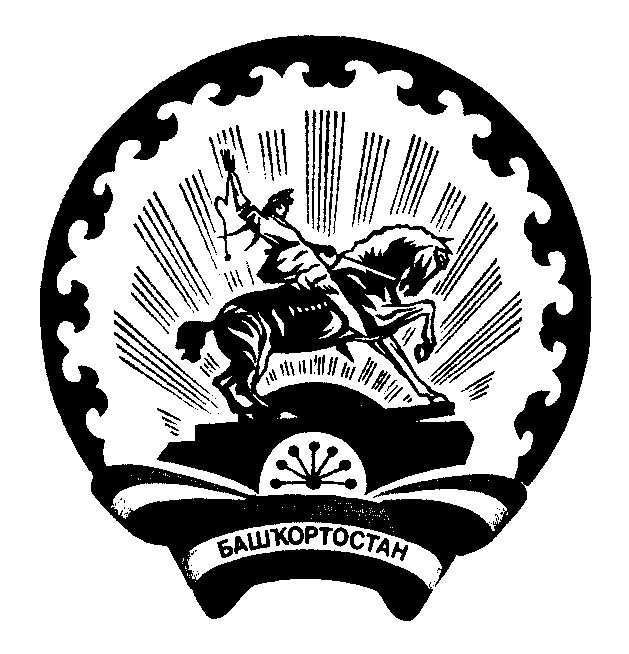 